1.	To receive apologies for absence, declarations of interest and requests for dispensation2.	To confirm the minutes of the meeting held on 5th February 20243.	Public participation:Police reportTo receive the Ward Councillors ReportTo receive questions from members of the public present4.	Mayor’s Report5	Clerk’s Report6.	Financial MattersTo authorise payments as per the payment scheduleTo adopt the annual risk review and statement of internal controlTo consider engagement of contractor to assist with year end financial work 7.	Festivals brochure:  update on progress8.	To consider support for request for banking hub in Kington9.	Training:   To consider requests for councillor training, if any10.	Reports from committees:  Planning and Environment Committee held 19th February 202411.	Information only item:  Reports from councillors12	Items for the next agenda and date and time of next meetingIssued by:  Liz Kelso, Clerk, Kington Town CouncilTel:  01544 239098 or mobile:  07483914485Email:  clerk@kingtontowncouncil.gov.uk26.02.2024Members of the public are welcome to attend meetings of the Town Council and may, at the discretion of the Chairman, speak on some agenda items.  For further information on council procedures please speak to the clerk.In the interests of the health and well-being of councillors, staff and members of the public in attendance, please do not attend this meeting if you or a member of your immediate household are unwell,  whether or not you have tested positive for covid or any other infectious condition. 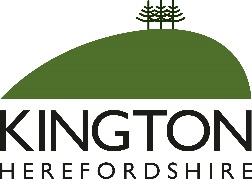 Members of the Council you are hereby summoned to attend a meeting ofKington Town Councilto be held on Monday 4th March 2024 at 7.00pmat The Old Police Station, Market Hall Street, Kington HR5 3DP  for the purpose of transacting the following business.Kington Town Councilto be held on Monday 4th March 2024 at 7.00pmat The Old Police Station, Market Hall Street, Kington HR5 3DP  for the purpose of transacting the following business.Kington Town Councilto be held on Monday 4th March 2024 at 7.00pmat The Old Police Station, Market Hall Street, Kington HR5 3DP  for the purpose of transacting the following business.Agenda